新聞稿撰寫國內外機能食品，搶攻市場大餅●機能、環保思維異軍崛起隨著日前有毒原物料連環爆，現代人對於飲食越來越講究，並更加注重保養。國內外的廠商也開始強調機能、健康、環保等概念。除了日本首要注重機能零食，美洲歐洲國家也積極開發多元機能商品，有助眠、提神、瘦身、美肌、豐胸等等多種機能，搶攻女性市場機能零食這塊大餅。●美國搶攻利基市場 首打失眠、瘦身近年來，生活壓力較大，失眠的問題也逐漸攀升，由美國開發的reBloom助眠飲料，是一款針對容易失眠的消費者所開發出來的飲料，利用的是纈草跟茶氨酸，以及鎮靜舒緩的洋甘菊與薰衣草，來幫助睡眠品質。另外一款由美國開發的機能食品還有Leptin Green Coffee 1000 極速燒脂減肥咖啡，搭配著現在上班族喜愛喝咖啡的習性，一起搶攻咖啡市場，綠咖啡可以減少食欲、刺激身體代謝、抗衰老以及淨化腸胃的作用，讓缺少運動的上班族，多了一個購買的新選擇。●台製不落人後 殺出機能藍海目前於美洲發展出來的Neuro drink，是一款影響神經的飲料，開發出多款功效，分別是運動、日常壓力、睡眠、集中精神、驅動活力、放鬆、瘦身，每一款添加不同的物質，進一步影響人體的神經傳導達到該功效。台製品牌也不落人後，發展出針對女性市場的相關機能食品，排除了典型的藥品、補品的既定概念，開發了另類食補體驗-美胸糖，發展美胸機能與糖果的結合，利用小小一顆糖果，補充食用性雌激素，還可以搭配生理黃金期食用。為女性保養市場開出一片機能藍海市場。商品話題文章撰寫天然X後製後天美女好幸福特搜機能零食大評比有時想想，現在的科技對女生也太幸福了吧！繼上次發現美肌口含錠後，這次又發現了許多機能零食！實在是讓我太驚訝了！我只能說一句，『這個世界無奇不有呀！』今天就為大家介紹一下目前我發現的神奇食品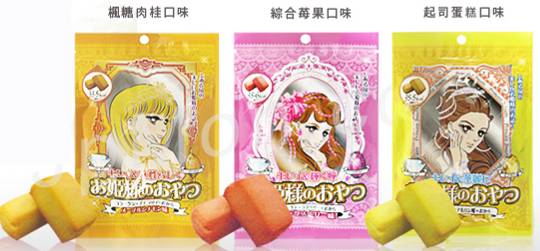 http://goo.gl/TDgNH日本暢銷---公主夢幻美姬超低卡路膠原蛋白滿腹餅乾印象中的餅乾，都是油炸、不健康的(典型波卡主義者)就算是那種沒有味道的營養口糧，也只是飽足感較高而已，但這款表示含有膠原蛋白、青木瓜以及大豆纖維等成分，是俗稱的『美肌餅乾』，讓妳越吃皮膚越好越光滑嫩Ｑ。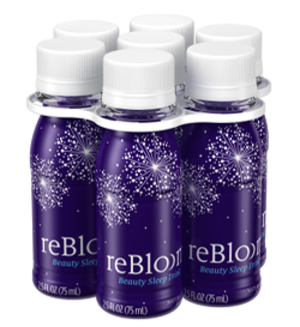 http://goo.gl/oyCPd國外開發的reBloom助眠飲料它可以幫助你的睡眠，讓你第二天醒來神清氣爽，利用的是纈草跟茶氨酸以及鎮靜舒緩的洋甘菊與薰衣草讓你睡前一瓶，改善你的睡眠品質。這種對失眠的朋友應該是福音一件吧！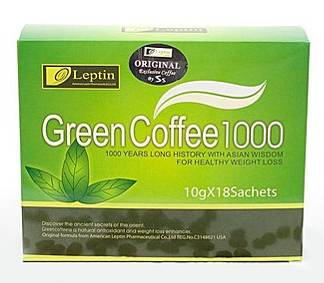 http://blog.yahoo.com/_ODNLVCYBLHX4PQNXFUYF6Q2FSI/articles/56126美國Leptin Green Coffee 1000 極速燒脂減肥咖啡它可以減少食欲，刺激身體燃燒脂肪除了這個，綠咖啡還有抗衰老、淨化腸胃的作用燃燒完脂肪後，會覺得口渴，記得要多補充水分，增加身體代謝。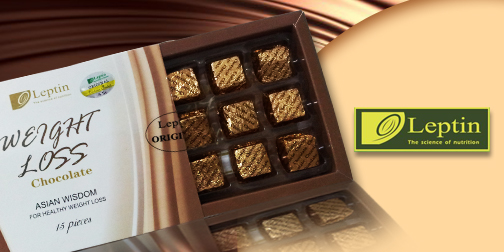 http://goo.gl/wYfll美國50% OFF Leptin Weight Loss Chocolate 減脂巧克力想不到巧克力這種感覺熱量很高的零食也可以變成越吃越瘦的產品內含木糖醇(Xylithol)跟HCA(藤黃果萃取)只要一塊，每天可以燃燒40%的脂肪。可以深層排毒，吸收在腸道皺摺中的毒素。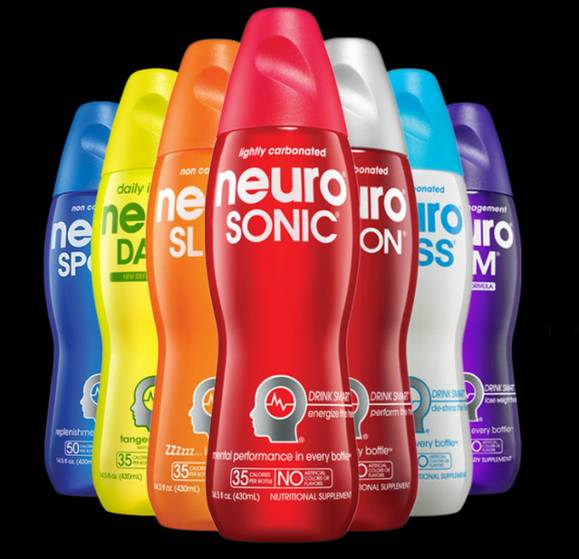 http://drinkneuro.com/Neuro drink 神經飲料!?命名方式用Neuro來表示，罐裝上面也有腦波的圖示，視覺感就很強烈。這款機能飲料有七種功能。分別是運動、日常壓力、睡眠、集中精神、驅動活力、放鬆、瘦身每一款都是不同的口味，跟不同的成分。這些物質會進一步影響你的神經傳導，一網打盡你生活中的困擾。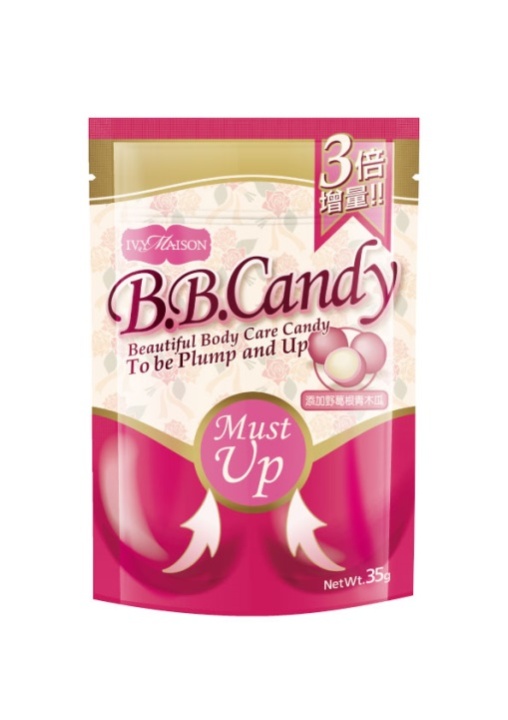 http://www.ivymaison.com/Ivy Maison美胸糖據說吃了這個，胸部就可以up up了，這也讓我很驚訝，吃巧克力瘦身就算了，吃餅乾美肌就算了吃糖果還可以長胸部!!!?一顆糖的成分包含大豆異黃酮、青木瓜萃取、野葛根等等雌性激素應該是藉由補充雌激素，讓你更有女人味。除了讓胸部變大外，還添加了膠原蛋白，藉由豐胸之於，還可以順便補充肌膚養份。科技進步，把我們人體所需的養分都變成了小零嘴對我們而言，接受度也變高了，真的是太神奇了！比起以前，面對失眠，就只能吃安眠藥，想要長胸部，得拼命吃燉青木瓜，現在的女孩兒幸福多了。廠商合作文章撰寫連醫生、藥師也推薦的”輕盈”食品，妳還再等什麼呢？上次跟朋友的朋友吃飯，朋友對我腳邊的紙袋產生了興趣，ㄧ問之下更是欲罷不能，原因就是因為我們的商品實在太有趣了！再細問製造方法和製造原理後，朋友遞上了名片，原來朋友的朋友是醫生跟醫生娘！！！在板橋地區開了一間診所和藥局。於是→艾葳國際就進入到了醫療世界的奇幻冒險那我就大概的跟大家介紹一下，這間板橋的診所就是位於板橋區陽明街47號的立安診所！門口有大大綠綠的招牌，非常的顯眼，裝潢很乾淨整潔，有著落落大方的設計，使用木質家具跟黃燈光，讓病患進來都可以感到很溫馨舒服，這真的是有設計過的唷！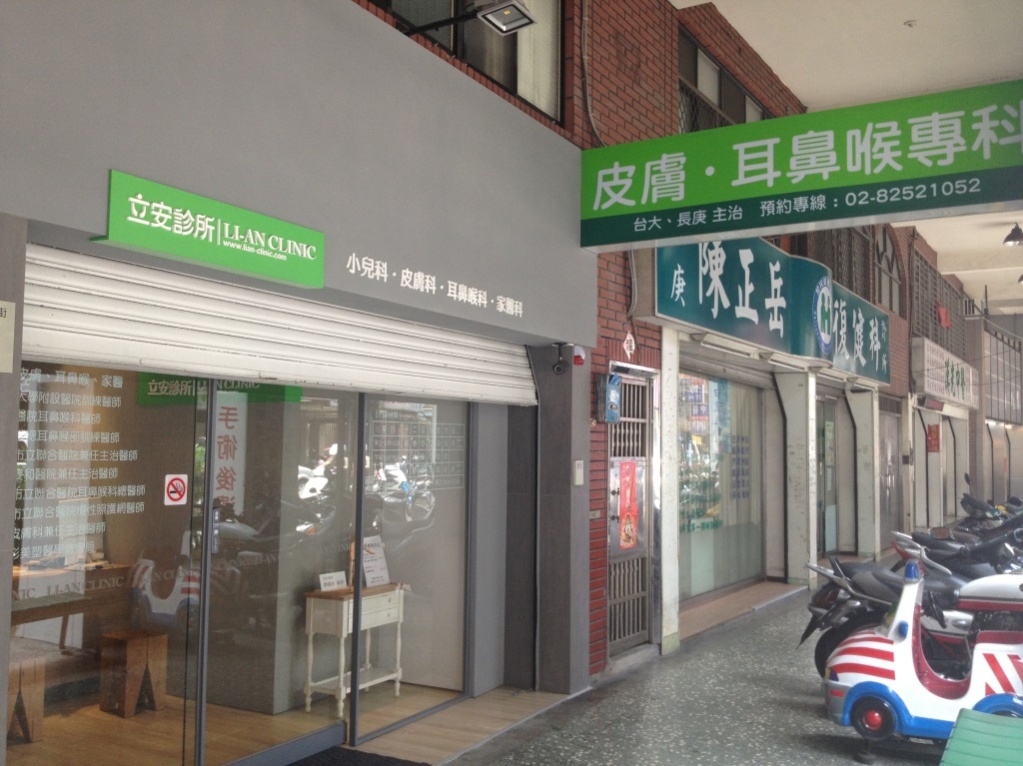 主要是以皮膚科、耳鼻喉科為主，我每次過去診所裡面都是滿滿的人，可是每個護士小姐都充滿的笑容招呼的好親切，可見非常注重病患的感受以及服務。重點來囉！立安診所於6月份開立了減重門診唷！如果有需求的水水們~~都可以過去掛號看看，畢竟減肥不能亂減，有些女孩兒都硬逼自己不吃東西，或著只吃某一種食物，營養極度不均衡，瘦是瘦了，可是連健康也賠進去了！這樣真的很不好，瘦身計畫可以先請醫生評估，才能減得更準確、更健康、更美麗。旁邊有附設的藥局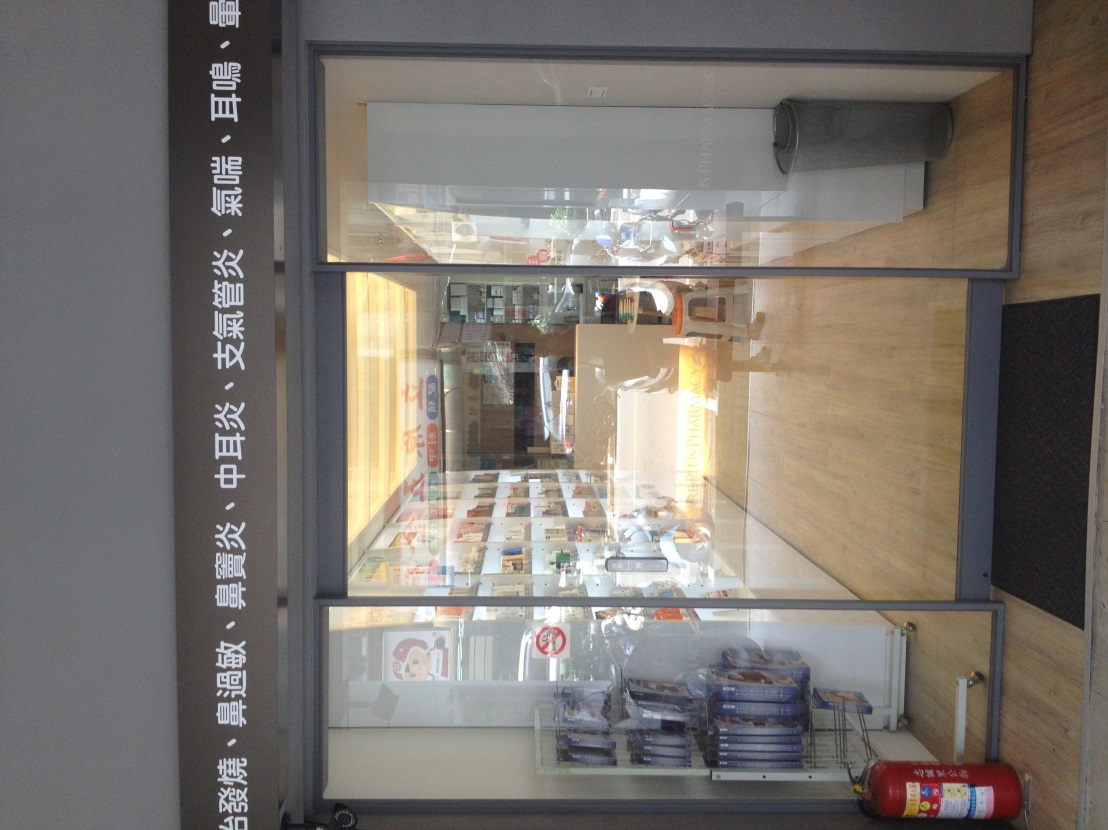 裡面擺了一些醫美商品，以及醫生推薦的健康食品，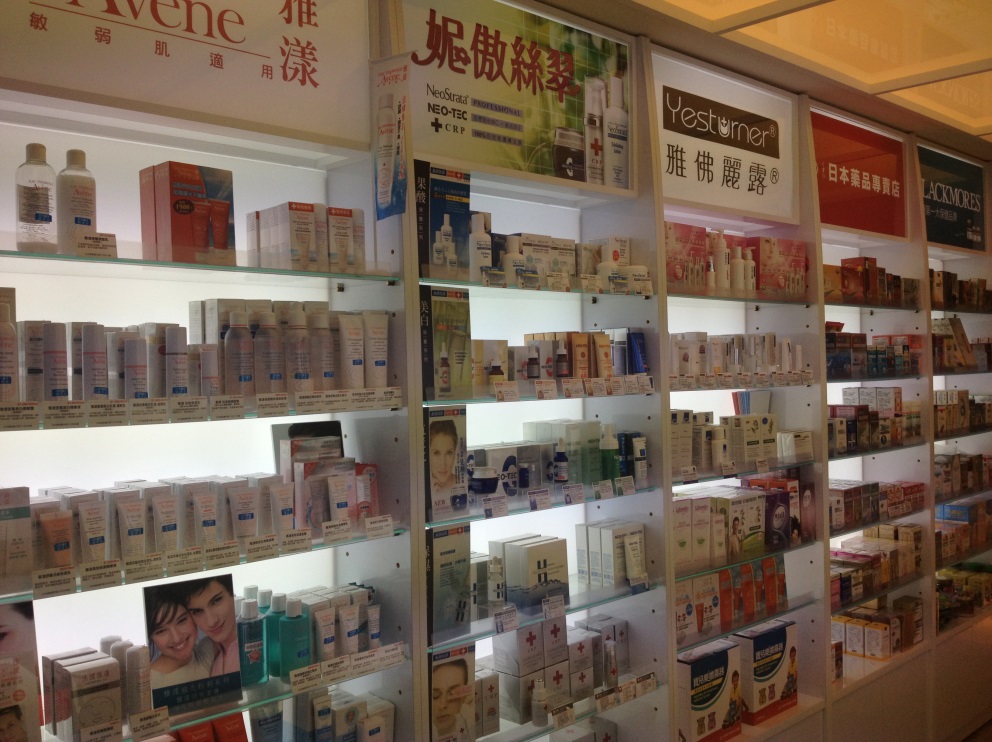 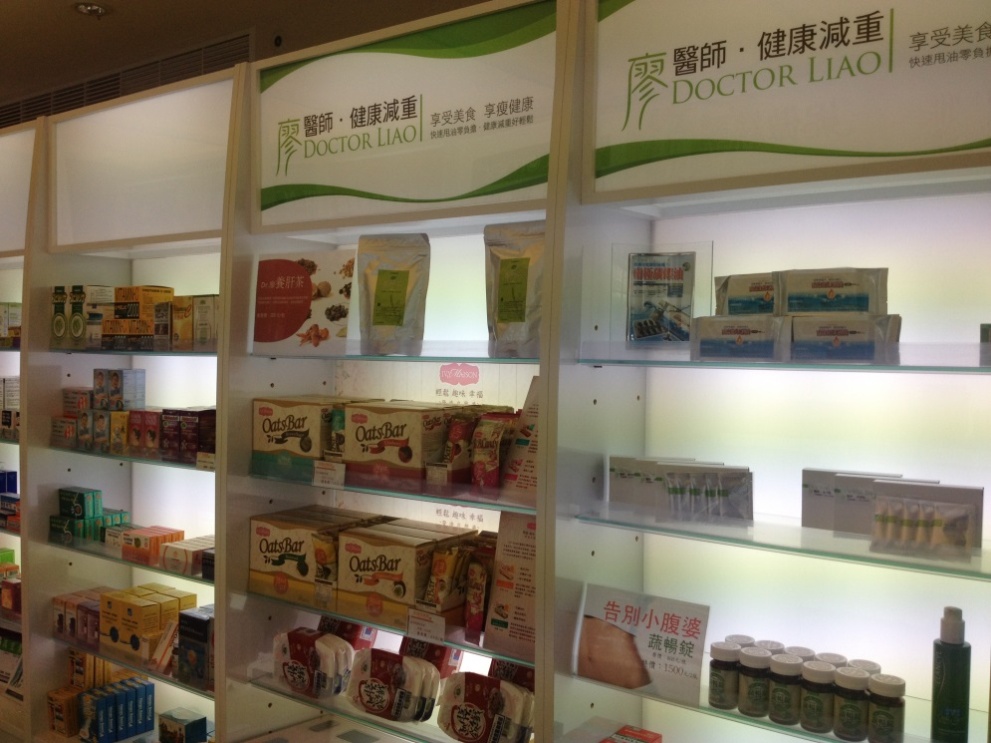 朋友跟我說，會擺在藥局的商品，都一定會先過他們這關，畢竟診所是醫治病人的地方，也是病人信任的地方，怎麼可以拿病人的信任開玩笑呢！所以他們對於擺在藥局內的商品都非常的講究，不管是重金屬檢驗、西藥檢驗、衛署公告四項菌種檢驗還是塑化劑檢驗，一定都要通通沒問題，才有機會出現在這邊的唷！所以來這邊可以放心的逛逛，完全不用擔心有黑心貨的可能性，而且裡面都會有當職的藥師，可以諮詢任何醫療、藥品的問題，他們都會很親切的回答妳歐~我們的商品也經過醫生跟藥師們重重的審核！完全是合格有效的商品唷！現在在板橋的加倍佳藥局-板橋區陽明街47號，就可以買到囉！板橋的捧友，這麼幸運的事情~~還不快來這邊逛逛！~